السيرة الذاتية: نوره غادر هليل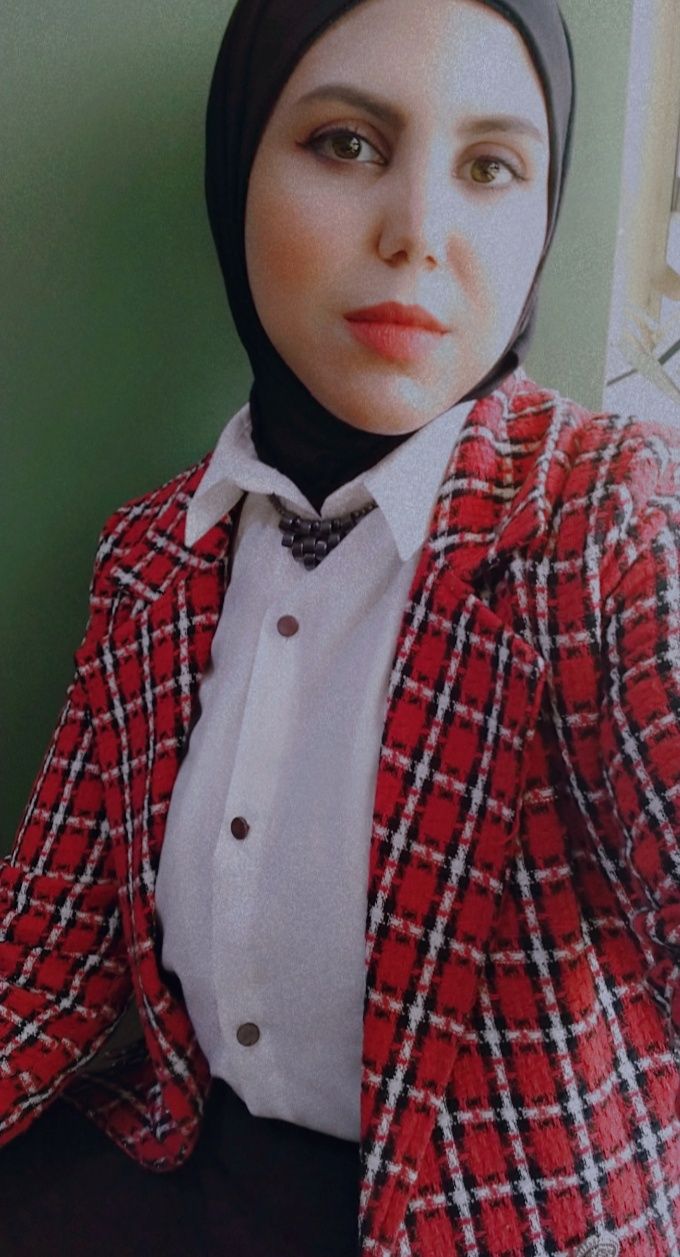 أولا: المعلومات الشخصية:اللقب العلمي:محل وتاريخ الولادة:  بعقوبة 2 - 7- 1994الجنسية: عراقيةالحالة الزوجية:  عزباءرقم الهاتف: 07706477496البريد الالكتروني:  noora.ghadeer@uodiyala.edu.iqعنوان العمل: جامعة ديالى – كلية الهندسة – قسم هندسة العمارةثانياً: المؤهلات العلمية: بكالوريوس هندسة عمارة/ الجامعة التكنولوجيةثالثاً: اللغات المتقنة:رابعاً : البحوث المنشورة:خامساً: المؤتمرات العلمية:سادسا: المزيد من المعلومات عن النشاط العلمي يمكن ايجادها على روابط التواصل العلمي:Author ID: 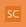 Research Gate  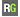 Orchid 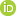 Google Scholar 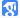 LinkedIn 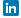 Web of Science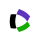 